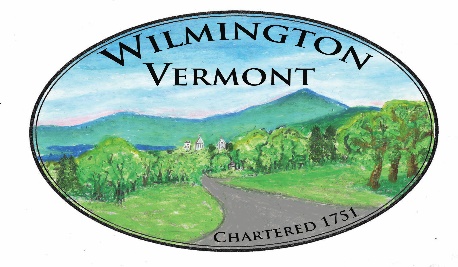 TOWN OF WILMINGTONOFFICE OF THE TOWN CLERKLIEN INFORMATIONYou are welcome to research examples of liens that are in our land records (see a few references below).  Please understand that the Town Clerk’s Office does not possess legal expertise in these matters. We suggest that you consult a lawyer regarding the legal aspects of placing a lien in the land records.Title 9 Chapter 51 of the Vermont Statutes contains information regarding liens. The following is the link to this information:  https://legislature.vermont.gov/statutes/chapter/09/051PLACING A LIENFor indexing purposes, with all recording that comes into the Town Clerk’s Office we require certain information to be included in the document: Who is placing the lien including contact information?Who the lien is being placed against including property information (debtor/owner name, 911 address and tax ID#)?Amount of the lien.We also need a pre-addressed return envelope to return the lien after recording, postage appreciated.The recording fee is $15.00 per page, this must be included with your recording.RELEASING A LIENThe same process as outlined above applies when you are releasing a lien that has been paid or satisfied.Who is releasing the lien including contact information?Who the lien was placed against (debtor/owner name, 911 address and tax ID#)?The book and page of the lien (will be stamped on the original returned to you, or you can come in and look it up in the records.)The amount of the lien that is being released.We also need pre-addressed return envelope to return the lien after recording, postage appreciated.The recording fee is $15.00 per page, this must be included with your recording.___________________________________________________________________________________You can run a report of liens in our public computer by:opening up the report’s menu choose a date range (last 6 months should be fine)choose record type as LIENprint the listHere are a few examples of liens that have the required information:LIEN AT BK 334/PG 20 & RELEASE AT BK 334/PG 367LIEN AT BK 344/PG 486 & RELEASE AT BK 348/PG 456LIEN AT BK 345/PG 337 & RELEASE AT BK 348/PG 531
								Word Doc:  SOP File/LIEN INFORMATION SHEET